建筑学院团学组织部门负责人竞聘报名表注意：本页面务必控制在1页A4纸张内姓    名性    别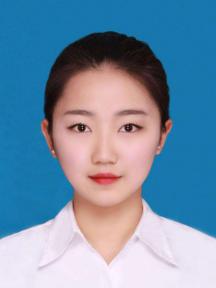 1寸证件照2.5*3.5cm1寸证件照2.5*3.5cm出生年月政治面貌1寸证件照2.5*3.5cm1寸证件照2.5*3.5cm年级、专业现任职务1寸证件照2.5*3.5cm1寸证件照2.5*3.5cm手机号码邮箱1寸证件照2.5*3.5cm1寸证件照2.5*3.5cm上学期
是否挂科□是 □否□是 □否上学期
μ值请查询教务系统请查询教务系统1寸证件照2.5*3.5cm1寸证件照2.5*3.5cm专业排名2020-2021（1）：***/***（若无可暂时不填）2020-2021（1）：***/***（若无可暂时不填）2020-2021（1）：***/***（若无可暂时不填）2020-2021（1）：***/***（若无可暂时不填）2020-2021（1）：***/***（若无可暂时不填）2020-2021（1）：***/***（若无可暂时不填）2020-2021（1）：***/***（若无可暂时不填）竞选意向志愿（可多选）□办公室□组织部 □实践部 □青工部□新媒体部 □设计部 □摄影部□办公室□组织部 □实践部 □青工部□新媒体部 □设计部 □摄影部□办公室□组织部 □实践部 □青工部□新媒体部 □设计部 □摄影部是否服从调剂是否服从调剂□是 □否个人简介大学期间思想政治、学生工作经历、主要奖惩情况、组织培训情况、人际关系、个人竞选优势等大学期间思想政治、学生工作经历、主要奖惩情况、组织培训情况、人际关系、个人竞选优势等大学期间思想政治、学生工作经历、主要奖惩情况、组织培训情况、人际关系、个人竞选优势等大学期间思想政治、学生工作经历、主要奖惩情况、组织培训情况、人际关系、个人竞选优势等大学期间思想政治、学生工作经历、主要奖惩情况、组织培训情况、人际关系、个人竞选优势等大学期间思想政治、学生工作经历、主要奖惩情况、组织培训情况、人际关系、个人竞选优势等大学期间思想政治、学生工作经历、主要奖惩情况、组织培训情况、人际关系、个人竞选优势等备注（勿删）请在截止日期前将填写好的表格以附件形式发送至指定邮箱xujcach@163.com文件名：参选部门+姓名+负责人报名表/竞职规划书邮件主题：参选部门+姓名+负责人竞选材料请在截止日期前将填写好的表格以附件形式发送至指定邮箱xujcach@163.com文件名：参选部门+姓名+负责人报名表/竞职规划书邮件主题：参选部门+姓名+负责人竞选材料请在截止日期前将填写好的表格以附件形式发送至指定邮箱xujcach@163.com文件名：参选部门+姓名+负责人报名表/竞职规划书邮件主题：参选部门+姓名+负责人竞选材料请在截止日期前将填写好的表格以附件形式发送至指定邮箱xujcach@163.com文件名：参选部门+姓名+负责人报名表/竞职规划书邮件主题：参选部门+姓名+负责人竞选材料请在截止日期前将填写好的表格以附件形式发送至指定邮箱xujcach@163.com文件名：参选部门+姓名+负责人报名表/竞职规划书邮件主题：参选部门+姓名+负责人竞选材料请在截止日期前将填写好的表格以附件形式发送至指定邮箱xujcach@163.com文件名：参选部门+姓名+负责人报名表/竞职规划书邮件主题：参选部门+姓名+负责人竞选材料请在截止日期前将填写好的表格以附件形式发送至指定邮箱xujcach@163.com文件名：参选部门+姓名+负责人报名表/竞职规划书邮件主题：参选部门+姓名+负责人竞选材料